ИЗВЛЕЧЕНИЯ ИЗ ПАСПОРТА ДОРОЖНОЙ БЕЗОПАСНОСТИМКК СКГИИОБЩИЕ СВЕДЕНИЯКолледж культуры и искусств федерального государственного бюджетного образовательного учреждения высшего образования «Северо-Кавказский государственный институт искусств».Тип – федеральное государственное бюджетноеЮридический адрес:	Кабардино-Балкарская Республика, г.о. Нальчик, ул. Балкарская, 3Фактический адрес: 	Кабардино-Балкарская Республика, г.о. Нальчик, ул. Балкарская, 3Руководители ОУ:Директор – Сижажева Ольга Анатольевна, тел.40-24-53Начальник кадетского корпуса - Шарданов Анатолий Назирович,                                                      			 тел. 40-23-12Заместитель директора:по учебной работе -  Гегиева Ляна Хасановна, тел. 40-12-36по воспитательной работе – Борчаев Камал Магометович, тел. – 40-23-12Ответственные работники муниципального органа -  нетОтветственные от Госавтоинспекции: 	старший инспектор группы пропаганды ОГИБДД УМВД РФ по г. Нальчику, капитан полиции Борисова Анна Андреевна; 	Старший инспектор дорожного надзора ОГИБДД УМВД РФ по г. Нальчику, старший лейтенант полиции Кирпа Роман Владимирович.Ответственные работники за мероприятия по профилактике детского травматизма: 	Кубадиев Руслан Назирович, Рахаев Тахир Джибрилович, Хочуев Захар Ахматович.Руководитель или ответственный работник дорожно-эксплуатационной организации, осуществляющей содержание УДС : начальник МКУ «Управление коммунального хозяйства и благоустройства-служба заказчика» местной администрации по г.о. Нальчик Ашабоков Анзор Мухамедович,   тел. 42-04-64	Количество обучающихся - 12Наличие уголка по БДД - нетНаличие класса по БДД - нет(если имеется, указать место расположения)Наличие автогородка (площадки) по БДД – имеется «Мобильный городок юного пешехода» Наличие автобуса- имеется Время занятий в ОУ: начало в 9.00 завершение в 18.30 Телефоны оперативных служб: Полиция 02 Скорая помощь 03 Пожарная 01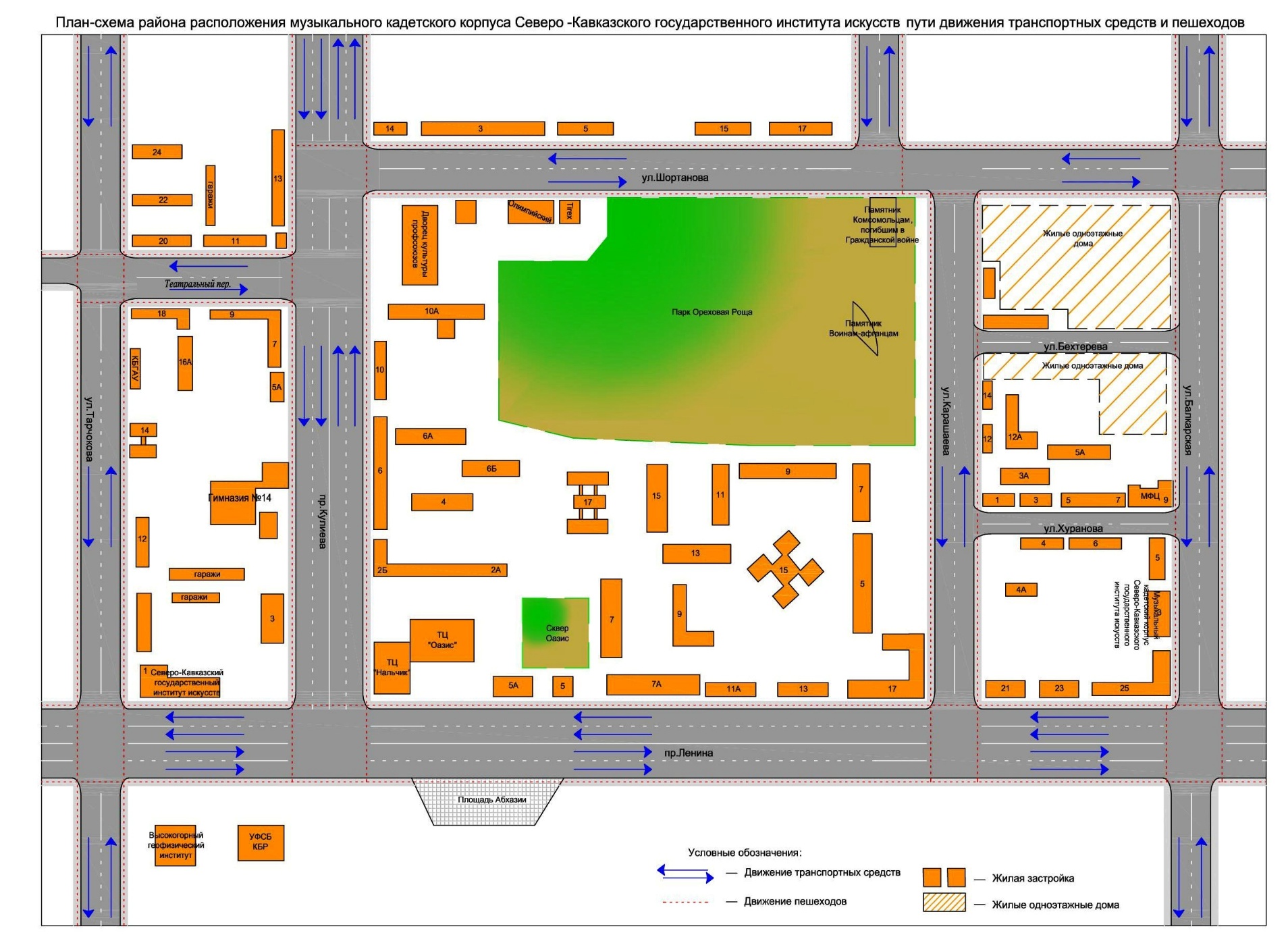 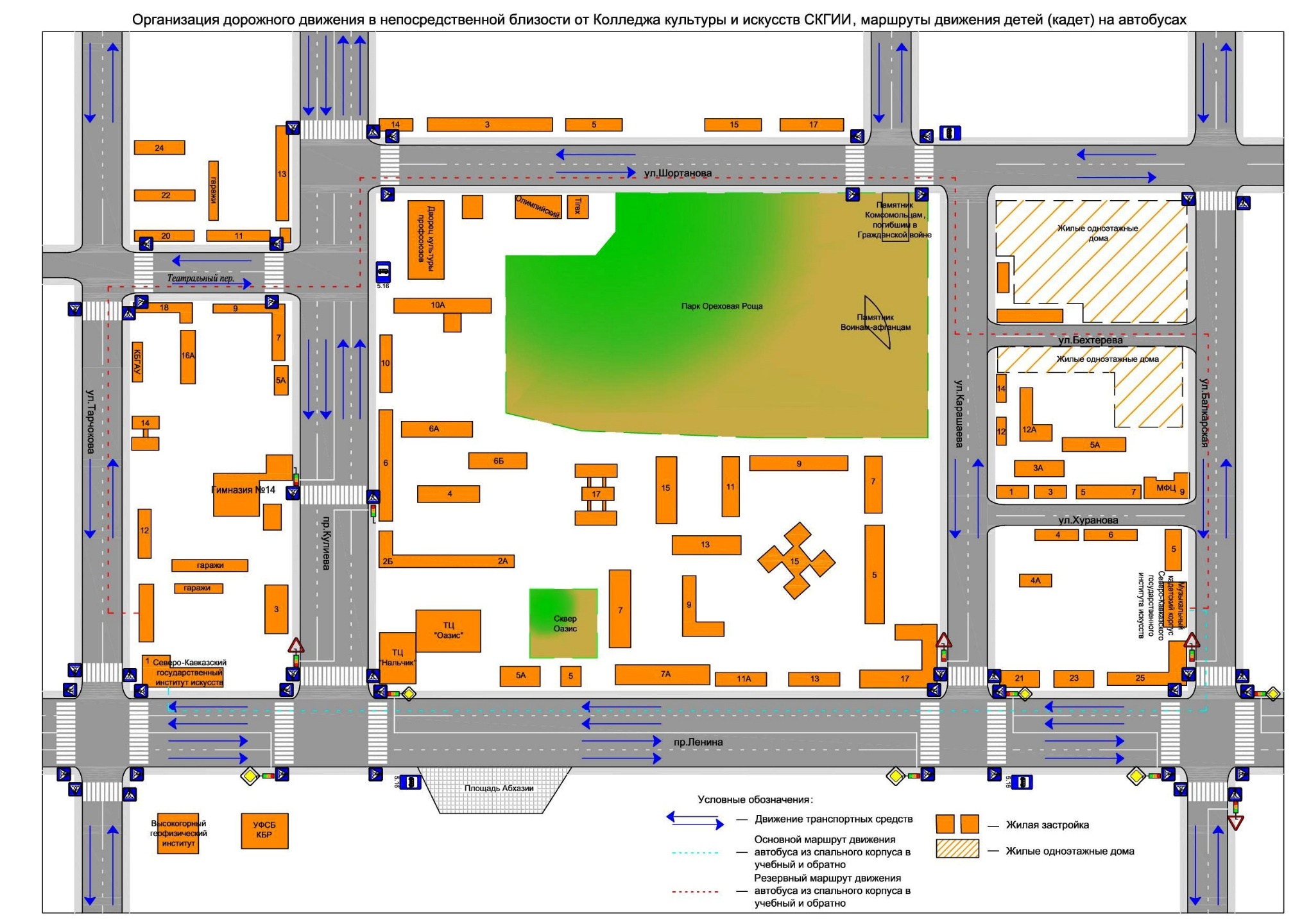 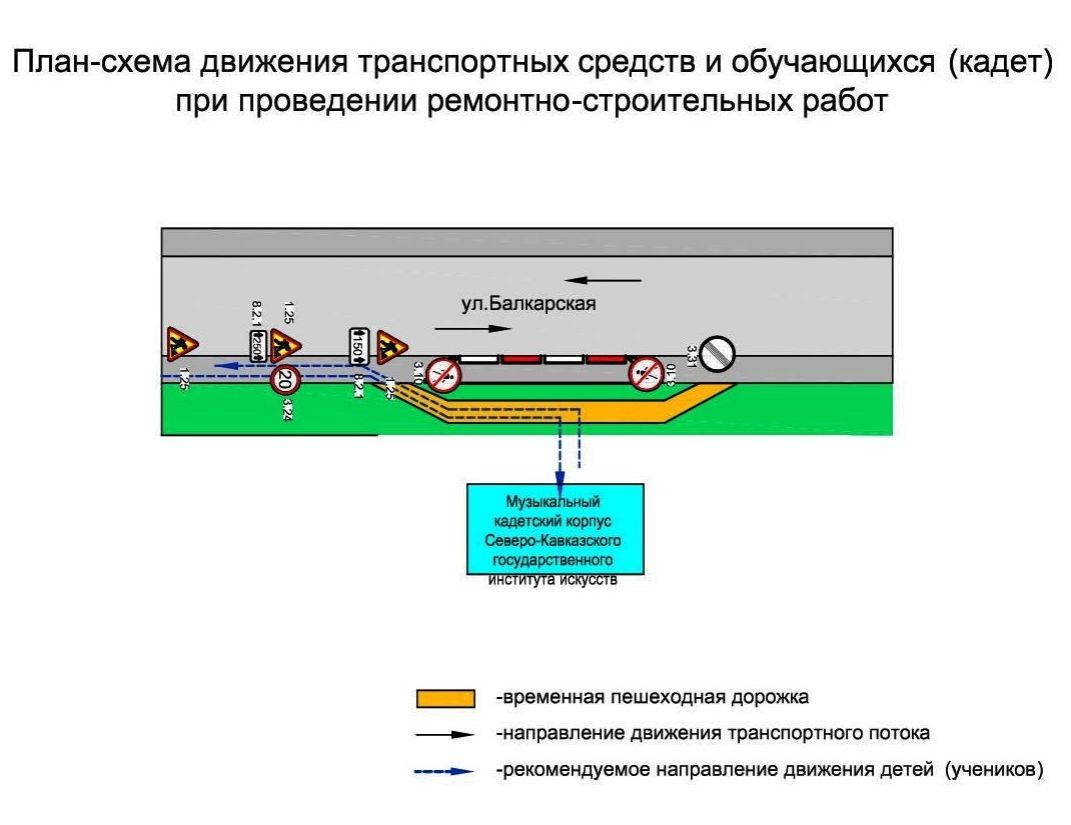 